Hierbij bied ik u, mede namens de Minister voor Rechtsbescherming, de nota naar aanleiding van het verslag aan bij het voorstel van wet Uitvoering van Deel III van de op 30 december 2020 te Brussel en Londen tot stand gekomen Handels- en Samenwerkingsoverenkomst tussen de Europese Unie en de Europese Gemeenschap voor Atoomenergie enerzijds en het Verenigd Koninkrijk van Groot-Brittannië en Noord-Ierland anderzijds (PbEU 2020, L 444 en PbEU 2021, L 149) (Uitvoeringswet Handels- en Samenwerkingsovereenkomst EU – VK Justitie en Veiligheid). De Minister van Justitie en Veiligheid,Ferd Grapperhaus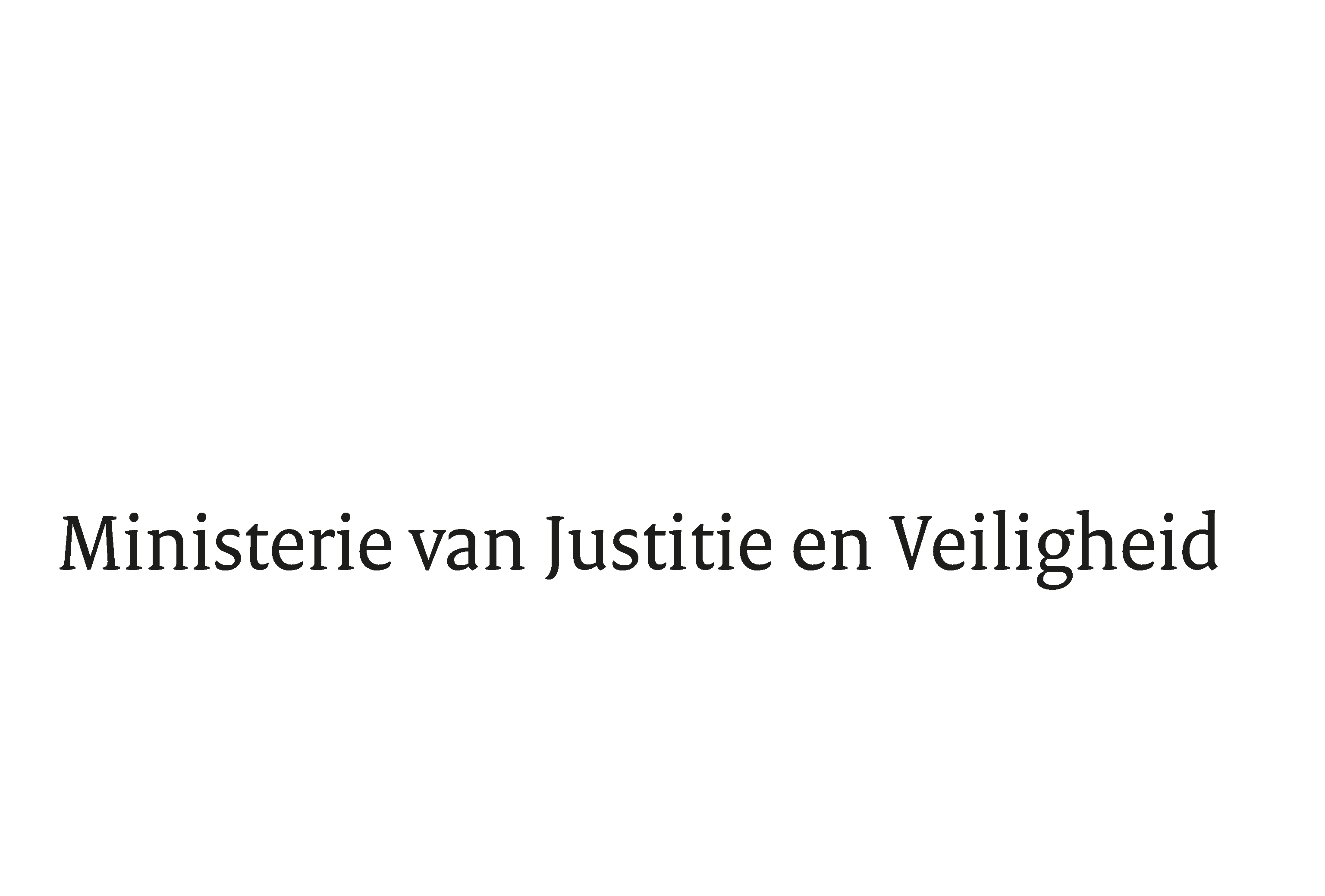 > Retouradres Postbus 20301 2500 EH  Den Haag> Retouradres Postbus 20301 2500 EH  Den HaagAan de Voorzitter van de Tweede Kamer der Staten-GeneraalPostbus 20018 2500 EA  DEN HAAGAan de Voorzitter van de Tweede Kamer der Staten-GeneraalPostbus 20018 2500 EA  DEN HAAGDatum29 juni 2021Onderwerpnota naar aanleiding van het verslag Uitvoeringswet Handels- en Samenwerkingsovereenkomst EU - VK Justitie en  Veiligheid (35852)Directie Wetgeving en Juridische ZakenSector Straf-en Sanctierecht Turfmarkt 1472511 DP  Den HaagPostbus 203012500 EH  Den Haagwww.rijksoverheid.nl/jenvOns kenmerk3406863Bij beantwoording de datum en ons kenmerk vermelden. Wilt u slechts één zaak in uw brief behandelen.